9.1b Classwork #1 – Practice ReflectionsGraph the following shapes and use the directions to reflect each one.Make sure to label the Pre-Image and the Image.A (-1, 2) B (-5, -3) C (2, 4) and reflect on the line x = 2A (3, 7) B (-2, 5) C (-3, 1) D (1, 2) and reflect on the line y = xA (3, -4) B (2, 2) C (-2, 3) and reflect on the x-axis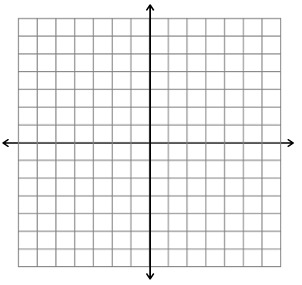 